	   Sunday, April 21, 2013	   Monday, April 22, 2013	   Tuesday, April 23, 2013	   Wednesday, April 24, 2013	   Thursday, April 25, 2013	   Friday, April 26, 2013	   Saturday, April 27, 20136:00AMHome Shopping  Shopping program.G6:30AMV.I.P: Mao Better Blues (R)  Val and company are caught up in a battle for control of a legendary Chinese artefact. Starring PAMELA ANDERSON, ANGELLE BROOKS, LEAH LAIL, MOLLY CULVER and NATALIE RAITANO.PG  (S)7:30AMV.I.P: Why Too Kay? (R)  On the eve of the millennium, Val and company must keep a terrorist militia from creating global chaos. Starring PAMELA ANDERSON, ANGELLE BROOKS, LEAH LAIL, MOLLY CULVER and NATALIE RAITANO.PG  (S)8:30AMHome Shopping  Shopping program.G9:00AMHome Shopping  Shopping program.G9:30AMProject Xtreme: Bridge Painting  Jason Cameron joins a crew tackling the largest bridge painting project ever undertaken in the U.S. - Manhattan's Queensboro Bridge. It hasn't been stripped and painted for 100 years.PG10:00AMGreatest Ever: Helicopters (R)    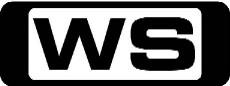 Follow our expert, high-profile panel of judges as they pick, rank and comment on the top ten helicopters of all time!PG11:00AMIs It Real?: Big Foot  Listen to various accounts of 'Sasquatch' sightings reported by residents and visitors in the town of Willow Creek, California. Also, follow investigators as they go on stake-out in the forest of Eastern Texas.PG12:00PMTrapped: Alive In The Andes    It is a remarkable survival story and testament to the strength of human will, when a plane crashes and survivors are trapped in the Andes.PG2:00PMEngineering The Impossible: Egypt Part 2    Investigate the greatest buildings of Egypt. Witness a series of experiments that decode iconic constructions like the Great Pyramid and Karnak temple complex.PG3:00PMStyle in Steel    PG3:30PMVerminators: Holy Bees    Verminators follows charismatic company CEO Michael Masterson and his team of pest-busters on their mission to eradicate infestations.PG4:30PMHuman Prey: Deadly Waters    Don't miss these chilling true stories about people who waded into dangerous waters and lived to tell the tale.PG (V)5:30PMPimp My Ride: 1991 Ford Escort / 1958 VW Bus (R) 'CC'  Xzibit and the boys at West Coast Customs transform a '91 Ford Escort into  a European luxury mobile.PG6:30PM7Mate Sunday Night Movie: Godzilla (R) 'CC' (1998)    A enormous, radioactively mutated lizard runs rampant on the island of Manhattan. Starring MATTHEW BRODERICK, JEAN RENO, MARIA PITILLO, HANK AZARIA and KEVIN DUNN.PG  (V,L)9:30PM7Mate Sunday Night Movie: 6th Day (R) (2000)    Futuristic action about a man who meets a clone of himself and stumbles into a grand conspiracy about clones taking over the world. Starring ARNOLD SCHWARZENEGGER, WENDY CREWSON, MICHAEL RAPAPORT, TONY GOLDWYN and ROBERT DUVALL.M  (V,L)12:00AMDeadliest Warrior: Vlad The Impaler Vs Sun Tzu    In a fight to the death, Vlad The Impaler, the barbaric butcher of Transylvania, faces off with Sun TZU, the Chinese war monger who wrote the Art of War, which led to the slaughter of millions.M (V)1:00AMV.I.P: Mao Better Blues (R)  Val and company are caught up in a battle for control of a legendary Chinese artefact. Starring PAMELA ANDERSON, ANGELLE BROOKS, LEAH LAIL, MOLLY CULVER and NATALIE RAITANO.PG  (S)2:00AMV.I.P: Why Too Kay? (R)  On the eve of the millennium, Val and company must keep a terrorist militia from creating global chaos. Starring PAMELA ANDERSON, ANGELLE BROOKS, LEAH LAIL, MOLLY CULVER and NATALIE RAITANO.PG  (S)3:00AMGreatest Ever: Helicopters    Follow our expert, high-profile panel of judges as they pick, rank and comment on the top ten helicopters of all time!PG4:00AMCut In Half: Airplane    Investigate a passenger jet that has been cut in half to learn more about how all the systems work together to make air travel safe and reliable. Hosted  byPG5:00AMEngineering The Impossible: Egypt Part 2    Investigate the greatest buildings of Egypt. Witness a series of experiments that decode iconic constructions like the Great Pyramid and Karnak temple complex.PG6:00AMHome Shopping  Shopping program.G6:30AMHome Shopping  Home ShoppingG7:00AMPhineas And Ferb: Where's Perry - Part 2 'CC'    There is no such thing as an ordinary summer's day, as step-brothers Phineas and Ferb take their dreams to extremes.G7:30AMStitch!: A Recurring Nightmare (R)    When Stitch lands on a remote island, he must perform several good deeds in order to activate the Spiritual Stone that will gain him great power.G8:00AMA.N.T Farm: MutANT Farm (R) 'CC'    It's Halloween at Webster High School and it's Chyna Parks' first day in the Mutant Program, where monsters go to school with normal high school students. Starring CHINA ANNE MCCLAIN, SIERRA MCCORMICK, JAKE SHORT, STEFANIE SCOTT and CARLON JEFFERY.G8:30AMJake and the Never Land Pirates: The Sky's The Limit! / Bucky Makes A Splash (R)    Jake and his crew are flying kites on a very windy day. When Captain Hook sees how much fun they are having, he tries to make a getaway with the crew's kites so he can fly them with Smee.G9:00AMNBC Today (R) 'CC'    International news and weather including interviews with newsmakers in the world of politics, business, media, entertainment and sport.10:00AMNBC Meet The Press (R) 'CC'    David Gregory interviews newsmakers from around the world.11:00AMV.I.P: Dangerous Beauty (R)  Val and company uncover a ring selling artwork looted by the Nazi's during World War II. Starring PAMELA ANDERSON, ANGELLE BROOKS, LEAH LAIL, MOLLY CULVER and NATALIE RAITANO.PG12:00PMBig!: Claw Game    Frank challenges the team with a beast of a build: The Claw Game. It's good news when the Guinness Book of World records come to take the measurements, but now the Big! Claw just needs to work!PG1:00PMMotor Mate: The History of NurburgringGet set to enjoy epic racing action from the legendary NurburgringG2:00PMMotor Mate: Cutting Edge - Rallying    
Take a look at the top rally cars of the early/mid-nineties.PG3:50PMAustralian Biker Build Off (R)    Four of Australia's best custom motorcycle builders have just six weeks to build the ultimate street-style drag bike.PG  (L)4:30PMDream Car Garage (R)  This motoring series showcases the latest exotic cars, test drives and vintage collectables from museums and the rich and famous, and also includes unbelievable auto restorations.G5:00PMDream Car Garage (R)  This motoring series showcases the latest exotic cars, test drives and vintage collectables from museums and the rich and famous, and also includes unbelievable auto restorations.G5:30PMPimp My Ride: 1985 Suburban / 1987 Chevrolet Blazer (R) 'CC'  Alice has tried to turn around her Chevy Suburban but needs help from Xzibit and West Coast Customs.PG6:30PMSeinfeld: The Note (R) 'CC'    To get a free massage, Jerry asks his dentist friend to sign a note saying he needs treatment from a certified therapist but when his friend loses his job over it Jerry must find a way to help him. Starring JERRY SEINFELD, JASON ALEXANDER, MICHAEL RICHARDS and JULIA LOUIS-DREYFUS.PG7:00PMSeinfeld: The Truth (R) 'CC'    After a tortuous evening with a new girlfriend, George tells her they should stop seeing each other. He then makes of accommodating her when she insists on hearing the reason. Starring JERRY SEINFELD, JASON ALEXANDER, MICHAEL RICHARDS and JULIA LOUIS-DREYFUS.PG7:30PMCash Cowboys: Guys & Gas (R)    The guys get revved up during a sneak peak for a massive auction of antique cars, retro gas pumps, and pop-culture collectibles, but the seller's sentimental attachment leaves the prices sky-high.PG8:30PMPawn Stars: Bumpy Ride / Helmet Head (R)    The Pawn Stars are presented with the opportunity to add one of the world's most recognizable trophies to their collection-a Grammy. Will they put up the cash or hit a sour note? Starring RICHARD HARRISON, RICK HARRISON, COREY HARRISON and CHUMLEE.M9:30PMAmerican Restoration: Rev'd Up / Safe keeping   When a client brings in an extremely rare British motorcycle from the 1950s, Rick sets the speed for this matchless mission. And later an antique candy machine from the 1950s arrives at the shop. Starring RICK DALE, TYLER DALE, RON DALE, KOWBOY and TED.PG 10:30PMAmerican Pickers: Knuckleheads (R)    With a sprawling warehouse and overstuffed semi-trailers, Kevin's New England property is a gold mine where Mike makes off with the Michelin man. Starring MIKE WOLFE and FRANK FRITZ.PG11:30PMBid America: Planes, Trains & Automobiles   **NEW EPISODE**Bob Evans has a fantastic collection of immaculately restored cars including a '55 Chevy, '33 Chevy 5 window coupe, a '56 Packard, 400 Caribbean and '51 Packard 400 that sold for almost $100,000 at auction.PG12:00AM30 Rock: Pilot (R) 'CC'    Single, Liz Lemon is living every comedy writer's dream - head writer on a demanding, live TV program in New York City. Starring TINA FEY, TRACY MORGAN, ALEC BALDWIN, JANE KRAKOWSKI and SCOTT ADSIT.PG12:30AM30 Rock: The Aftermath (R) 'CC'    Liz must now face her writers and keep 'The Girlie Show' from falling apart as her new boss forces creative changes to her show. Starring TINA FEY, TRACY MORGAN, ALEC BALDWIN, JANE KRAKOWSKI and SCOTT ADSIT.PG1:00AMV.I.P: Dangerous Beauty (R)  Val and company uncover a ring selling artwork looted by the Nazi's during World War II. Starring PAMELA ANDERSON, ANGELLE BROOKS, LEAH LAIL, MOLLY CULVER and NATALIE RAITANO.PG2:00AMBig!: Claw Game (R)    Frank challenges the team with a beast of a build: The Claw Game. It's good news when the Guinness Book of World record comes to take the measurements, but now the Big! Claw just needs to work!PG3:00AMMotor Mate: The History of Nurburgring (R)The History of NurburgringG4:00AMDream Car Garage (R)  This motoring series showcases the latest exotic cars, test drives and vintage collectables from museums and the rich and famous, and also includes unbelievable auto restorations.G4:30AMDream Car Garage (R)  This motoring series showcases the latest exotic cars, test drives and vintage collectables from museums and the rich and famous, and also includes unbelievable auto restorations.G5:00AMPimp My Ride: 1985 Suburban / 1987 Chevrolet Blazer (R) 'CC'  Alice has tried to turn around her Chevy Suburban but needs help from Xzibit and  West Coast Customs.PG6:00AMHome Shopping  Shopping program.G6:30AMHome Shopping  Home ShoppingG7:00AMPhineas And Ferb: When Worlds Collide/ Road To Danville 'CC'    There is no such thing as an ordinary summer's day, as step-brothers Phineas and Ferb take their dreams to extremes.G7:30AMStitch!: The Return Of Amnesio (R)    When Stitch lands on a remote island, he must perform several good deeds in order to activate the Spiritual Stone that will gain him great power.G8:00AMA.N.T Farm: CANTonese Style Cuisine (R) 'CC'    Chyna is overheard singing by pop superstar Madam Goo Goo, and is totally star-struck when she is given Goo Goo's phone number so they can work together on a song. Starring CHINA ANNE MCCLAIN, SIERRA MCCORMICK, JAKE SHORT, STEFANIE SCOTT and CARLON JEFFERY.G8:30AMJake and the Never Land Pirates: Happy Hook Day! / No Returns! (R)    Jake leads his team, including Izzy, Cubby and their parrot lookout, Skully aboard their amazing ship, Bucky, sailing from their Pirate Island hideout on a lost treasure hunt throughout Never Land.G9:00AMNBC Today (R) 'CC'    International news and weather including interviews with newsmakers in the world of politics, business, media, entertainment and sport.11:00AMV.I.P: Analyse Val (R)  An assignment to protect the Vice President's analyst risks exposing conflict within V.I.P. Starring PAMELA ANDERSON, ANGELLE BROOKS, LEAH LAIL, MOLLY CULVER and NATALIE RAITANO.PG12:00PMBig!: Barbecue    The crew want to be able to cook a 3 metre hot dog, but they need a Big! BBQ. The gang brings it all together and feeds the masses, but will they get the Guinness World Record for the World's Largest BBQ?PG1:00PMMotor Mate: Chopper King    
Chopper King.PG3:10PMMotor Mate: Classic Marathon Rally (R)    The Mitsubishi Classic Marathon recreates the action and atmosphere of the great Alpine rallies of the past in a wonderful celebration of a Golden Era of motoring.PG4:30PMDream Car Garage (R)  This motoring series showcases the latest exotic cars, test drives and vintage collectables from museums and the rich and famous, and also includes unbelievable auto restorations.G5:00PMDream Car Garage (R)  This motoring series showcases the latest exotic cars, test drives and vintage collectables from museums and the rich and famous, and also includes unbelievable auto restorations.G5:30PMPimp My Ride: Acura Legend / 1989 Nissan 240SX (R) 'CC'  Xzibit and West Coast Customs help a 1988 Acura Legend live up to its name. Then, Xzibit puts the game back into an 89 Nissan 240 SX.PG6:30PMThe Amazing Race 'CC'    This season, which marks the 22nd race around the world for the series, will introduce a new twist to the game. The teams will travel more than 30,000 miles, over five continents for the race to the finish line.PG7:30PMMythbusters: Elevator Death / Levitation Machine (R) 'CC'    If an elevator suddenly falls, can you save yourself in the nick of time by jumping just before it hits bottom? Will the MythBusters be able to create a homemade levitation machine?PG8:30PMFamily Guy: Whistle While Your Wife Works / Prick Up Your Ears (R) 'CC'  When Peter blows off his fingers in a fireworks accident, he corrals Lois into helping him out at work, which arouses his animal instincts.M9:30PMFamily Guy: The Giggity Wife 'CC'   **NEW EPISODE**When Peter, Quagmire and Joe visit the Harvard University campus, Quagmire accidentally marries a prostitute. In order to get out of his marriage, Quagmire pretends to be lovers with Peter.MA  (S,A)10:00PMAmerican Dad: Finger Lenting Good 'CC'  **NEW EPISODE** Francine encourages the family to give up their various vices, but they all get drunk at Rogers Mardi Gras party and enter into a harrowing pact with Bullock.M10:30PMFamily Guy: Fore Father (R) 'CC'  Peter attempts to train Chris to be more responsible... only to end up coaching Cleveland, Jr. for an upcoming golf tournament.M11:00PMFamily Guy: Stuck Together, Torn Apart (R) 'CC'  Peter's jealousy forces a trial separation, while a mishap in a discount store causes Brian and Stewie to be glued together.M  (S,A)11:30PMAmerican Dad: License To Till (R) 'CC'    Roger bets he can make Steve cool, and does everything he can to make it happen, but in the process Steve learns a hard lesson about friendship.M12:00AMBlokesworld    A feel good light entertainment show which traverses the world of 'Blokedom' and rediscovers the joys of a roaring V8 engine, a good BBQ and all things Blokey.MA  (S,N)12:30AM30 Rock: Blind Date (R) 'CC'    Confident he can fix both Liz's sketch show and sex life, Jack sets Liz up on a blind date with his friend. Guest starring Stephanie March. Starring TINA FEY, TRACY MORGAN, ALEC BALDWIN, JANE KRAKOWSKI and SCOTT ADSIT.PG1:00AMV.I.P: Analyse Val (R)  An assignment to protect the Vice President's analyst risks exposing conflict within V.I.P. Starring PAMELA ANDERSON, ANGELLE BROOKS, LEAH LAIL, MOLLY CULVER and NATALIE RAITANO.PG2:00AMBig!: Barbecue (R)    The crew want to be able to cook a 3 metre hot dog, but they need a Big! BBQ. The gang brings it all together and feeds the masses, but will they get the Guinness World Record for the World's Largest BBQ?PG3:00AMMotor Mate: Classic Marathon Rally (R)    The Mitsubishi Classic Marathon recreates the action and atmosphere of the great Alpine rallies of the past in a wonderful celebration of a Golden Era of motoring.PG4:30AMDream Car Garage (R)  This motoring series showcases the latest exotic cars, test drives and vintage collectables from museums and the rich and famous, and also includes unbelievable auto restorations.G5:00AMPimp My Ride: Acura Legend / 1989 Nissan 240SX (R) 'CC'  Xzibit and West Coast Customs help a 1988 Acura Legend live up to its name. Then, Xzibit puts the game back into an 89 Nissan 240 SX.PG6:00AMHome Shopping  Shopping program.G6:30AMHome Shopping  Home ShoppingG7:00AMPhineas And Ferb: This Is Your Backstory - Part 1 & 2 'CC'    There is no such thing as an ordinary summer's day, as step-brothers Phineas and Ferb take their dreams to extremes.G7:30AMStitch!: The Blue Panther (R)    When Stitch lands on a remote island, he must perform several good deeds in order to activate the Spiritual Stone that will gain him great power.G8:00AMA.N.T Farm: IgnorANTs Is Bliss (R) 'CC'    When Olive loses her memory, Chyna, Fletcher and Angus desperately try to help her before Principal Skidmore sends her back to Kindergarten.  Meanwhile, Lexi and Cameron enter Gibson's dog show. Starring CHINA ANNE MCCLAIN, SIERRA MCCORMICK, JAKE SHORT, STEFANIE SCOTT and CARLON JEFFERY.G8:30AMJake and the Never Land Pirates: Izzy's Pirate Puzzle / The Never Land Games (R)    Captain Hook swipes Izzy's puzzle box mistaking it for a treasure chest, so Jake must outsmart Hook to get it back. Jake, Cubby and Izzy use their pirate skills to beat Captain Hook on an obstacle course.G9:00AMNBC Today (R) 'CC'    International news and weather including interviews with newsmakers in the world of politics, business, media, entertainment and sport.11:00AMV.I.P: All You Need Is Val (R)  Val's charity work for an animal rights group divides V.I.P. Starring PAMELA ANDERSON, ANGELLE BROOKS, LEAH LAIL, MOLLY CULVER and NATALIE RAITANO.PG12:00PMBig!: Hair Clippers    The crew sets out to build the world's largest pair of hair clippers with high hopes of getting their accomplishment in the Guinness Book of World Records.PG1:00PMMotor Mate: Formula One (R)  In 1972, Emerson Fittipaldi became the youngest-ever World Champion.G2:00PMMotor Mate: Formula One (R)  1977 saw Niki Lauda start the season, scarred but fit, and determined to put his horrific accident in '76 behind him.PG3:00PMMotor Mate: Ford (R)  Love it or loathe it, you couldn't ignore the Capri. Regarded today as a modern classic, these stylish cars were popular with the stars at the height of their fame.PG4:30PMDream Car Garage (R)  This motoring series showcases the latest exotic cars, test drives and vintage collectables from museums and the rich and famous, and also includes unbelievable auto restorations.G5:00PMZoom TV    Zoom TV explores everything that drives, flies and floats; focusing on their functions, versatility and of course, reliability.PG5:30PMPimp My Ride: 2005 Toyota 4Runner / 1985 Ford Econoline Van (R) 'CC'  West is about to learn his first mechanic lesson from the guys at West Coast Customs. And Xzibit pimps out a 1985 Ford Econoline Van with a hot tub for a punk rock accountant.PG6:30PMSeinfeld: The Dog (R) 'CC'    Jerry is stuck at home when he gets roped into dog-sitting a rambunctious hound. Without Jerry around, George and Elaine find they have little in common. Starring JERRY SEINFELD, JASON ALEXANDER, MICHAEL RICHARDS and JULIA LOUIS-DREYFUS.PG7:00PMSeinfeld: THe Library (R) 'CC'    The library contacts Jerry about an overdue book dating back to 1971. According to Kramer, with a fine of 5 cents a day for 20 years, the cost could come to $50,000. Starring JERRY SEINFELD, JASON ALEXANDER, MICHAEL RICHARDS and JULIA LOUIS-DREYFUS.PG7:30PMUltimate Factories: Rolls Royce  **NEW EPISODE** The Rolls-Royce Phantom is the ultimate symbol of automotive luxury. We go inside the creation of this supercar to reveal all the extravagant touches you'd expect.G8:30PMHardcore Pawn: Oh No He Didn't / Storm's a-Brewin'  **NEW EPISODE**   The kids discover their other store is quietly going bust. When they confront him with the proposition to sell it, Les flies off the handle. Starring LES GOLD, SETH GOLD, ASHLEY GOLD and RICH.M9:30PMAmerican Pickers: Duck, Duck, Moose / The Belly Dance  **NEW EPISODE**    Mike and Frank think they've hit the lottery with Dick's North Carolina warehouse. It's jam packed with quality stuff but his prices are through the roof. Starring MIKE WOLFE and FRANK FRITZ.PG11:30PMRude Tube: Caught On Camera (R)    Watch a young girl trapped in a vending machine and a woman who flipped her car over a gate.M12:00AM30 Rock: Jack The Writer (R) 'CC'    As Kenneth the Page quickly learns that working for Tracy Jordan may be more than he bargained for. Starring TINA FEY, TRACY MORGAN, ALEC BALDWIN, JANE KRAKOWSKI and SCOTT ADSIT.PG12:30AM30 Rock: Jack-Tor (R) 'CC'    After being pressured by Jack to plug GE products into her show, Liz integrates Jack himself into a sketch. Starring TINA FEY, TRACY MORGAN, ALEC BALDWIN, JANE KRAKOWSKI and SCOTT ADSIT.PG1:00AMV.I.P: All You Need Is Val (R)  Val's charity work for an animal rights group divides V.I.P. Starring PAMELA ANDERSON, ANGELLE BROOKS, LEAH LAIL, MOLLY CULVER and NATALIE RAITANO.PG2:00AMHome Shopping  Shopping program.G2:30AMHome Shopping  Shopping program.G3:00AMHome Shopping  Shopping program.G3:30AMSons And Daughters (R) 'CC'  Jill's determination to stay close to Robin, to the exclusion of everyone else, is a source of worry to those closest to her.  Jim's two timing ways seem destined for trouble.G4:00AMBig!: Hair Clippers (R)    The crew sets out to build the world's largest pair of hair clippers with high hopes of getting their accomplishment in the Guinness Book of World Records.PG5:00AMPimp My Ride: 2005 Toyota 4Runner / 1985 Ford Econoline Van (R) 'CC'  West is about to learn his first mechanic lesson from the guys at West Coast Customs. And Xzibit pimps out a 1985 Ford Econoline Van with a hot tub for a punk rock accountant.PG6:00AMHome Shopping  Shopping program.G6:30AMHome Shopping  Home ShoppingG7:00AMPhineas And Ferb: Perry The Actorpus / Bullseye! (R) 'CC'    There is no such thing as an ordinary summer's day, as step-brothers Phineas and Ferb take their dreams to extremes.G7:30AMStitch!: Hunkahunka Burning Angel (R)    Stitch accidentally upsets Angel. Desperate, Stitch uses HunkaHunka to have her fall in love with him. His plan works but things soon get out of hand, as HunkaHunka starts randomly tapping people.G8:00AMA.N.T Farm: America Needs TalANT - Part 1 (R) 'CC'    Chyna and Lexi audition for a popular talent show and are invited to the next round in Hollywood. Starring CHINA ANNE MCCLAIN, SIERRA MCCORMICK, JAKE SHORT, STEFANIE SCOTT and CARLON JEFFERY.G8:30AMJake and the Never Land Pirates: Free Wheeling Fun / The Race To Never Peak! (R)    When Captain Hook swipes Jake, Izzy and Cubby's bicycle, the trio race across Never Land to get it back. Jake and his crew discover that Captain Hook is at it again and has stolen their soccer ball.G9:00AMNBC Today (R) 'CC'    International news and weather including interviews with newsmakers in the world of politics, business, media, entertainment and sport.11:00AMSpecial: Spitfire Guardians  PG12:30PMSpecial: Dogfight Over Guadalcanal (R)    August 7, 1942, an American pilot collided with a Japanese ace. Discover the truth behind their mid-air collision.PG  (V)1:40PMSpecial: Dogfight Over Mig Alley (R)    During the Korean war, thirty-three British and American fighter pilots mysteriously vanished. Discover the quest taken to reveal their fate.PG2:50PMMotor Mate: TT Challenge The Subaru Record (R)    To mark the Isle of Man's TT circuit's centenary, Subaru organised an epic challenge - to set the fastest-ever four-wheel lap of the 37.7-miles of twisting public roads.PG4:30PMDream Car Garage (R)  This motoring series showcases the latest exotic cars, test drives and vintage collectables from museums and the rich and famous, and also includes unbelievable auto restorations.G5:00PMDream Car Garage (R)  This motoring series showcases the latest exotic cars, test drives and vintage collectables from museums and the rich and famous, and also includes unbelievable auto restorations.G5:30PMPimp My Ride: 1988 Chevy S-10 / 1991 Cavalier Convertible (R) 'CC'  Xzibit takes a 1988 Chevy S-10 and transforms it into a pool hall on wheels . And Xzibit takes a busted '91 Cavalier convertible and turns it into a jaw dropping drop top.PG6:30PMTurtleman: Pig Wallow Predator / Killer In The Cavern    Turtleman gets a chance to show some Kentucky pride when he's called in to rescue a stable of horses from a potentially venomous snake. Starring ERNIE BROWN JR.PG7:30PMMounted In Alaska: C'Antelope   Sam and Russ butt heads over attaining the right look for the shop's first ever  gigantic Lord Derby Eland.PG 8:00PMGator Boys: Scared Snakeless    Slammed with huge gators, Paul calls 'Big' Mike Easter, who shows up with a truckload of venomous snakes. Starring PAUL BEDARD and JIMMY RIFFLE.PG9:00PMSwamp People: Endgame    As the last day of the month long alligator season dawns, the moment of truth arrives. Today is about one thing:  tagging out before the season ends at sundown.PG10:00PMAmerica’s Hardest Prison’s: Women Behind Bars (R)   With 3,900 violent female offenders, Valey State Prison for Wimen in Chowchilla, California, is one of the largest and most dangerous women's prisons in the nation.M (V)11:00PMOperation Repo: Steel's Bounty / Robbery And A Repo    Carlos and Froy argue with a tatoo'd RO about his bike until Luis and Rusty arrive with different plans. Matt and Froy witness a robbery just before the RO arrives home.M12:00AMD.E.A: Two Million Dollar Dead Drop    Agents are on the heels of a multi- million dollar cocaine deal. Working undercover a major ecstasy trafficker is sniffed out, agents learn they are dealing out of a suburban mansion.M1:00AMSpecial: Spitfire Guardians (R)PG2:30AMMotor Mate: Formula One (R)  1978 Ferrari and Lauda have gone their separate ways despite winning the championship together in 77. Take a look back at a very special era in Grand Prix Racing.G3:30AMDream Car Garage (R)  This motoring series showcases the latest exotic cars, test drives and vintage collectables from museums and the rich and famous, and also includes unbelievable auto restorations.G4:00AMDream Car Garage (R)  This motoring series showcases the latest exotic cars, test drives and vintage collectables from museums and the rich and famous, and also includes unbelievable auto restorations.G4:30AMPimp My Ride: 1988 Chevy S-10 / 1991 Cavalier Convertible (R) 'CC'  Xzibit takes a 1988 Chevy S-10 and transforms it into a pool hall on wheels. And Xzibit takes a busted '91 Cavalier convertible and turns it into a jaw dropping drop top.PG5:30AMHome Shopping  Home ShoppingG6:00AMHome Shopping  Shopping program.G6:30AMHome Shopping  Home ShoppingG7:00AMPhineas And Ferb: That's The Spirit! / The Curse Of Candace (R) 'CC'    There is no such thing as an ordinary summer's day, as step-brothers Phineas and Ferb take their dreams to extremes.G7:30AMStitch!: The Return Of 627 (R)    When Stitch lands on a remote island, he must perform several good deeds in order to activate the Spiritual Stone that will gain him great power.G8:00AMA.N.T Farm: America Needs TalANT - Part 2 (R) 'CC'    When Chyna and Lexi finally make it to Hollywood for the next round of auditions, Chyna discovers the show's producers want her to share a hotel room with Lexi in order to show viewers how good of friends they are. Starring CHINA ANNE MCCLAIN, SIERRA MCCORMICK, JAKE SHORT, STEFANIE SCOTT and CARLON JEFFERY.G8:30AMJake and the Never Land Pirates: Cubby's Sunken Treasure / Cubby's Goldfish (R)    Cubby discovers a clue to the legendary treasure of Captain Fisher. Then, when Captain Hook takes off with Cubby's goldfish, Jake's crew must find their way onto Hook's ship to rescue their pal's pet fish.G9:00AMNBC Today (R) 'CC'    International news and weather including interviews with newsmakers in the world of politics, business, media, entertainment and sport.11:00AMV.I.P: New Val'd Order (R)  Val uncovers a ruthless female soldier's plans to forcibly recruit a crack team of mercenaries. Starring PAMELA ANDERSON, ANGELLE BROOKS, LEAH LAIL, MOLLY CULVER and NATALIE RAITANO.PG  (V)12:00PMBig!: Cuckoo Clock    The crew decides to build a Big! Cukoo Clock that will break the record for the World's Largest Hanging Cukoo Clock.PG1:00PMClassic Racers (R)    See the most beautiful, time-forgotten track of Lime Rock Park, CT, USA. Be a race team member, driving rare 50s and 60s Ferraris, an even rarer Aston Martin DB4GT.G2:00PMMotor Mate: Formula One (R)  1971. This was the year of the Stewart- Tyrrell double-act. Ferrari was still the team to beat, and the brute force of the V-12 engine threatened to destroy everything in its wake.G3:00PMMotor Mate: Rally Champions of 80sPG4:30PMDream Car Garage (R)  This motoring series showcases the latest exotic cars, test drives and vintage collectables from museums and the rich and famous, and also includes unbelievable auto restorations.G5:00PMDream Car Garage (R)  This motoring series showcases the latest exotic cars, test drives and vintage collectables from museums and the rich and famous, and also includes unbelievable auto restorations.G5:30PMPimp My Ride: 1996 Chevrolet Caprice / 1988 Honda Civic (R) 'CC'  Xzibit takes a 96 Chevy Caprice cop car and turns into a skateboarders dream. And Xzibit takes an aspiring rappers beat-up 88 Honda Civic and transforms it into the ultimate beat-box.PG6:30PM7Mate Friday Night Movie: The Pacifier (R) 'CC' (2005)    Navy SEAL Shane Wolfe thought he was prepared to take on any duty, no matter how perilous or impossible, until he tried baby-sitting. Starring VIN DIESEL, LAUREN GRAHAM, FAITH FORD, BRITTANY SNOW and MAX THIERIOT.PG  (V)8:30PM7Mate Friday Night Movie: The Scorpion King - Rise Of A Warrior (R) (2008)    The story of young Mathayus and the events that led to him becoming a great warrior and eventually,'The Scorpion King'. Starring MICHAEL COPON, KAREN SHENAZ DAVID, SIMON QUARTERMAN, TOM WU and ANDREAS WISNIEWSKI.M  (V,H)10:50PM7mate Movie: Out Of Reach (R) 'CC' (2004)    Billy Ray Lancing, a former covert agent  turned survivalist, discovers that the foster program he is using to help a young girl is actually a human trafficking network. Starring STEVEN SEAGAL, IDA NOWAKOWSKA, AGNIESZKA WAGNER and MATT SCHULZE.AV  (V)12:40AM30 Rock: Jack Meets Dennis (R) 'CC'    Jack fears that Liz is leading a life of mediocrity and takes it upon himself to be her mentor. Starring TINA FEY, TRACY MORGAN, ALEC BALDWIN, JANE KRAKOWSKI and SCOTT ADSIT.PG1:10AM30 Rock: Tracy Does Conan (R) 'CC'    Jack bumps Jenna's scheduled appearance on 'Late Night with Conan O'Brien' by booking new star Tracy. Jenna, irate over the change, lashes out at Liz. Starring TINA FEY, TRACY MORGAN, ALEC BALDWIN, JANE KRAKOWSKI and SCOTT ADSIT.PG1:40AMUnsolved Mysteries (R)  A couple in Marietta claim that a ghost often tugs on Kay's blouse while she's working in the kitchen. Could it be true?M2:40AMBig!: Cuckoo Clock (R)    The crew decides to build a Big! Cukoo Clock that will break the record for the World's Largest Hanging Cukoo Clock.PG4:00AMDream Car Garage (R)  This motoring series showcases the latest exotic cars, test drives and vintage collectables from museums and the rich and famous, and also includes unbelievable auto restorations.G4:00AMDream Car Garage (R)  This motoring series showcases the latest exotic cars, test drives and vintage collectables from museums and the rich and famous, and also includes unbelievable auto restorations.G4:30AMDream Car Garage (R)  This motoring series showcases the latest exotic cars, test drives and vintage collectables from museums and the rich and famous, and also includes unbelievable auto restorations.G5:00AMPimp My Ride: 1996 Chevrolet Caprice / 1988 Honda Civic (R) 'CC'  Xzibit takes a 96 Chevy Caprice cop car and turns into a skateboarders dream. And Xzibit takes an aspiring rappers beat-up 88 Honda Civic and transforms it into the ultimate beat-box.PG6:00AMV.I.P: Vallery's Secret (R)  V.I.P protects a fashion designer whose petty extortion scheme has suddenly turned deadly. Starring PAMELA ANDERSON, ANGELLE BROOKS, LEAH LAIL, MOLLY CULVER and NATALIE RAITANO.PG7:00AMV.I.P: Hard Val's Night (R)  Val and company protect the alternative rock band Lit from thieves determined to recover a lucky belt buckle. Starring PAMELA ANDERSON, ANGELLE BROOKS, LEAH LAIL, MOLLY CULVER and NATALIE RAITANO.PG8:00AMHome Shopping  Shopping program.G8:30AMHome Shopping  Shopping program.G9:00AMNBC Today (R) 'CC'    International news and weather including interviews with newsmakers in the world of politics, business, media, entertainment and sport.11:00AMGreatest Ever: Earth Movers (R)    Follow our expert, high-profile panel of judges as they pick, rank and comment on the top ten biggest and most powerful marvels of engineering.PG12:00PMUltimate Spider-Man: Snow Day    Peter Parker dons his Spiderman suit and takes on missions across the Marvel Universe, encounters new villains, and battles his biggest threat yet...teen high school drama. Starring DRAKE BELL, CLARK GREGG, JK SIMMONS, STEVEN WEBER and CAITLYN TAYLOR LOVE.G12:30PMHook Line and Sinker: Sydney Harbour    Sydney Harbour delivers a huge range of species, everything from Kingfish to Mulloway, the adventure wraps up with a rock fishing session off the stones.PG1:30PMTrapped: Ocean Emergency    A cargo ship and crew gets stranded in the path of a cyclone. Major Thibeault leads the rescue mission in a state-of- the-art helicopter.PG2:30PMEngineering The Impossible: Rome Part 1    Investigate the greatest buildings of Rome. Witness a series of experiments that decode iconic constructions including the Colosseum and the Pantheon.PG3:30PMVerminators: Gator Bait    Verminators follows charismatic company CEO Michael Masterson and his team of pest-busters on their mission to eradicate infestations.PG4:30PMVerminators: Mister Whiskers Was A Rat   Verminators follows charismatic company CEO Michael Masterson and his team of pest-busters on their mission to eradicate infestations.PG 5:30PMAmerica's Toughest Jobs: Icy Road Truck Driving    On America's Toughest Jobs, thirteen ordinary people will try to prove they up to the challenge. Each week, they'll face another one of the America's most difficult and demanding jobs and be judged by their boss for that specific job. One by one, they'll be eliminated based simply on who's not cutting.PG6:30PM7Mate Saturday Night Movie: Ghostbusters II (R) 'CC' (1989)    The discovery of a massive river of ectoplasm and a resurgence of spectral activity allows the staff of Ghostbusters to revive the business. Starring BILL MURRAY, DAN AYKROYD, SIGOURNEY WEAVER, HAROLD RAMIS and ANNIE POTTS.PG  (H,L,V)8:45PM7Mate Saturday Night Movie: Kicking And Screaming (R) 'CC' (2005)    Phil Weston is a mild-mannered suburban dad - who's suddenly transformed into a caffeine-fuelled sports maniac when he becomes the coach of his son's unruly soccer team. Starring WILL FERRELL, ROBERT DUVALL, MIKE DITKA, KATE WALSH and JOSH HUTCHERSON.PG  (A,V)10:45PM7Mate Saturday Night Movie: The Last Dragon (R) (1985)  A young man faces a variety of trials in his search for a master to teach him a secret martial arts technique. Starring TAIMAK, CHRIS MURNEY, FAITH PRINCE, VANITY and MIKE STARR.M  (V)1:00AMPunk'd (R) 'CC'  Singer Chris Brown, rocker Sonny Sandoval and rapper E-40 are Ashton's latest targets to be Punk'd.M1:30AMUnsolved Mysteries (R)  Was Aileen Conway's death an accident, or was there foul play? Then, meet the owners who claim that their dogs saved their life.M2:30AMV.I.P: Vallery's Secret (R)  V.I.P protects a fashion designer whose petty extortion scheme has suddenly turned deadly. Starring PAMELA ANDERSON, ANGELLE BROOKS, LEAH LAIL, MOLLY CULVER and NATALIE RAITANO.PG3:30AMGreatest Ever: Earth Movers (R)    Follow our expert, high-profile panel of judges as they pick, rank and comment on the top ten biggest and most powerful marvels of engineering.PG4:30AMVerminators: Gator Bait    Verminators follows charismatic company CEO Michael Masterson and his team of pest-busters on their mission to eradicate infestations.PG5:30AMHome Shopping  Home ShoppingG